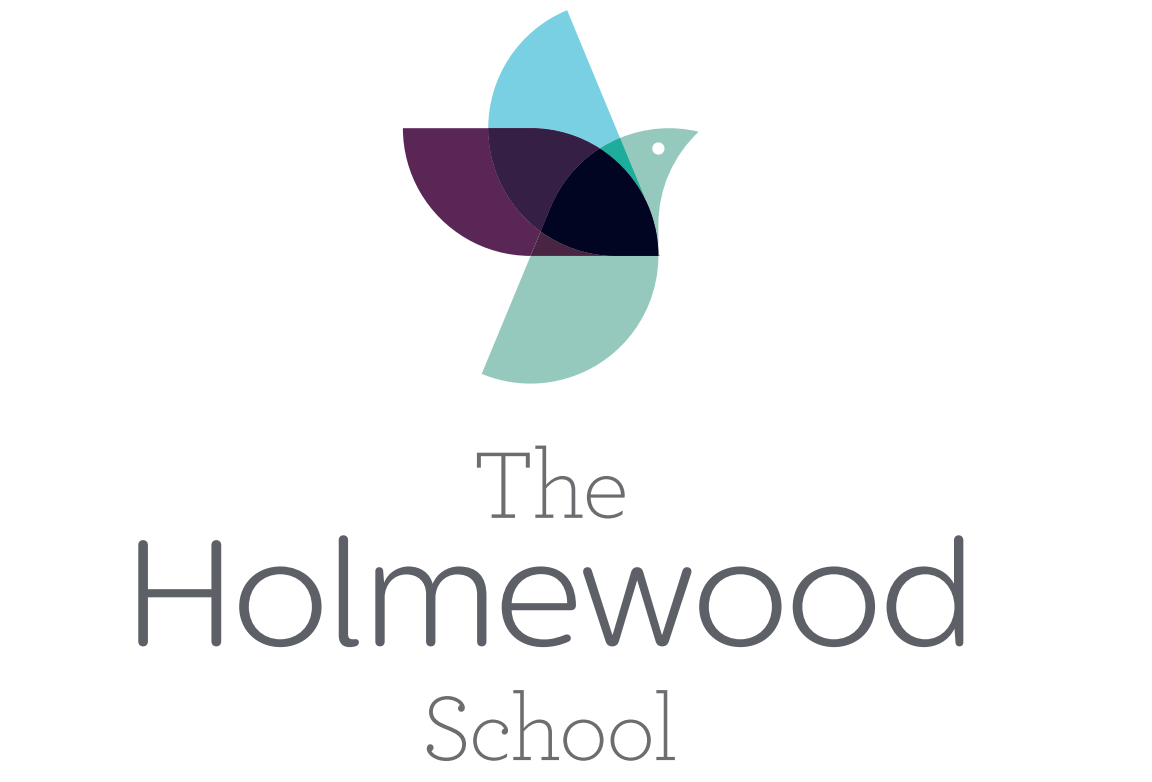 PERSON SPECIFICATION JOB TITLE:	Speech and Language Therapist Band 6Person Specification Selection Criteria:DesirablePreferredEssentialMeasured by: application form (A), interview (I), written task (T),  presentation (P)Person Specification Selection Criteria:DesirablePreferredEssentialMeasured by: application form (A), interview (I), written task (T),  presentation (P)Qualifications (Equivalent qualifications will be considered where their equivalency can be demonstrated)Recognised Speech and Language   Therapy degree qualification 1.2	HCPC Licence to Practice.1.3	Registered member of RCSLT.1.4      Evidence of continuing professional               development at postgraduate level within                          the area of Autism3333AAAAExperience (both work and ‘life’ related)  Evidence of significant post graduate experience as a qualified speech and language therapist.Evidence of development as an autonomous speech and language therapist at Band 5/6Evidence of interest in the specialist area of Autism.Use of SCERTS3332A/IA/IA/IA/IAKnowledge and SkillsConfident use of  a range of assessment          relevant to the specialist area.3.2	Display of knowledge of current            Speech and Language Therapy practice            in the specialist area.3.3      Knowledge of professional            standards for speech and language            therapists.3.4	Knowledge of policies/ guidance relating            to service delivery for children and young            people, and of national strategy.3.5	Demonstrates understanding of roles            of other professionals working in the                     specialist area.3.6      Excellent verbal and written            communication skills.3.7       Ability to be creative and problem-solve3.8      Strong analytical and problem-solving            skills when dealing with complex issues.33322322AIIIIA/I/TIIPersonal Attributes and Skills4.1     Strong self-motivation4.2     Ability to motivate others4.3     Excellent organisational skills in relation to           managing a complex workload.4.4     Strong ability to work supportively and          collaboratively within the school.4.5    Ability to demonstrate empathy for children         and young people and colleagues.33333IIIIIAll Applicants are Expected to Demonstrate5.1 Awareness of Equality & Valuing Diversity        Principles5.2 Understanding of Confidentiality & Data      Protection Act5.3 Understanding of SEN and the SEN       Framework in mainstream and special       school provision333III